Жеке табыс салығы және әлеуметтік салық бойынша декларация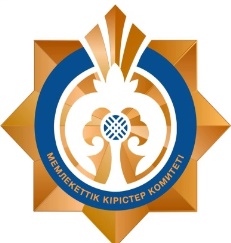 (200.00 нысан)1) Салық пен әлеуметтік төлемдерді төлеу мерзімі қандай?Төлем көзінен салық салынатын ЖТС, әлеуметтік салық, әлеуметтік төлемдер (зейнетақы жарналары, әлеумметік аударымдар, МӘМС, МӘМЖ) ай сайын 25-не дейін.2) Декларацияны тапсыру мерзімі қандай?тоқсан сайын:- 1 тоқсан 15  мамырға дейін- 2 тоқсан 15 тамызға дейін- 3 тоқсан 15 қарашаға дейін- 4 тоқсан 15 ақпандағы дейін3) Нысаны қандай тәсілдерімен ұсынылады?Салық төлеушінің кабинеті cabinet.salyk.kz, СЕӨС АЖ арқылы электрондық түрде ЭЦҚ болған кезде, немесе "Азаматтарға арналған үкімет " (ХҚКО) арқылы қағаз түрде.4) Декларация не үшін арналған?қызметкерлердің табысын көрсету, төлем көзінен салық салынатын жеке табыс салығын, әлеуметтік салықты, зейнетақы жарналарын, әлеуметтік аударымдарды, міндетті әлеуметтік медициналық жарналарды және жалпыға бірдей белгіленген режим бойынша ЗТ, ЖК, ЖСО, адвокаттар, нотариустар және кәсіби медиаторлар есептеулері үшін.Телефон доверия КГД МФ РК8 (7172) 71-80-05Телефон ДГД КГД МФ РК______________________Интернет-ресурс КГД МФ РКwww.kgd.gov.kzАккаунты КГД МФ РК:Facebookhttps://www.facebook.com/kgd.gov.kzInstagram https://www.instagram.com/press_kyzmet_kgd/Twitter https://twitter.com/@KGD_MF_RKTelegram каналhttps://t.me/kgdmfrkYou Tube kgd.gov.kzКонтакт – центр КГД МФ РК1414 (добавочный номер 3)Цифровой налоговый консультант – SalyqBot  в телеграммTelegram чат по вопросам СНТ@snt_approval_botДекларацияпо индивидуальному подоходному налогу и социальному налогу                     (ф. 200.00)Какие сроки уплаты налогов и социальных платежей?ИПН облагаемый у источника выплаты, социальный налог, социальные платежи (пенсионные взносы, социальные отчисление, ОСМС, ВОСМС) ежемесячно до 25 числа.В какие сроки предоставляется декларация?  ежеквартально: - 1 квартал до 15 мая- 2 квартал до 15 августа- 3 квартал до 15 ноября- 4 квартал до 15 февраля3) Какие есть способы предоставления отчета? При наличии ЭЦП в электронном виде через кабинет налогоплательщика cabinet.salyk.kz, ИС СОНО, либо на бумажном носителе через «Правительство для граждан» (ЦОН). Для чего предназначена декларация? для отражения дохода работников, исчисления индивидуального подоходного налога, облагаемого у источника выплаты, социального налога, пенсионных взносов, социальных отчислений, обязательных социальных медицинских  взносов и страхований ЮЛ, ИП по общеустановленному режиму, ЧСИ, адвокатами, нотариусами и профессиональными медиаторами. 